MEMORANDUM  DEPARTMENT OF TRANSPORTATIONProject Development Branch(303)757-9040FAX (303)757-9868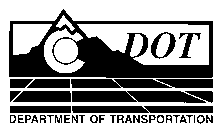 DATE:	October 21, 2010TO:	All Holders of Standard Special Provisions	FROM:	Larry Brinck, Standards and Specifications EngineerSUBJECT:	Revision of Section 109, Fuel Cost AdjustmentEffective this date, our unit is issuing a revised version of the standard special provision, Revision of Section 109, Fuel Cost Adjustment.   This revised standard special is 2 pages long.  It replaces and makes obsolete the previous version of this special provision, dated June 5, 2009.  It should be used in all projects, beginning with projects on or after November 18, 2010.  Please feel free, however, to include it projects advertised before this date. The designer should add a Planned Force Account item called F/A Fuel Cost Adjustment, Pay Item 700-70016 to the plans and project special provisions to account for the possibility that an adjustment will be required.  The modifications contained in this revision add the 405 pay items, Heating and Repaving Treatment and Heating and Remixing Treatment to the items subject to fuel cost adjustment.  Other modifications clarify which pay items are subject to the fuel cost adjustment.  In addition, this revised special provision clarifies that HMA (Patching) shall not be subject to fuel cost adjustment.Those of you who keep books of Standard Special Provisions should replace the now obsolete version of this special provision with this revised one. For your convenience, we are attaching a new Index of Standard Special Provisions, dated October 21, 2010.  In addition, you will find this and other special provisions that are being issued this date in one place in the CDOT Construction Specifications web site:http://www.coloradodot.info/business/designsupport/construction-specifications/2005-construction-specsPlease click on the hyperlink titled “Recently Issued Special Provisions” to access this and other special provisions that have been issued as of this date.LB/mrsAttachmentsDistribution: Per distribution list